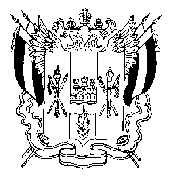 ТЕРРИТОРИАЛЬНАЯ ИЗБИРАТЕЛЬНАЯ КОМИССИЯЖЕЛЕЗНОДОРОЖНОГО    РАЙОНА  Г. РОСТОВА-НА-ДОНУ________________________________________________________________________г. Ростов-на-Дону, 344004 	   тел. 244-88-77пр. Стачки, 42, ком. 108							tik44@yandex.ruПОСТАНОВЛЕНИЕ25.07. 2015 г.                                                        	         	 	№ 102-01/05г. Ростов-на-ДонуО регистрации кандидата в депутаты Ростовской-на-Дону городской Думы шестого созыва по Железнодорожному одномандатному избирательному округу № 7 Артемьева Арменака ТадосовичаРассмотрев документы, представленные в Территориальную избирательную комиссию Железнодорожного района города Ростова-на-Дону для регистрации кандидата в депутаты Ростовской-на-Дону городской Думы шестого созыва по Железнодорожному одномандатному избирательному округу № 7,  руководствуясь статьями 28, 30 Областного закона от 08 августа 2011 года № 645-ЗС «О выборах депутатов представительных органов муниципальных образований в Ростовской области», а также Постановлением Избирательной комиссии Ростовской области от 28.05.2015 года № 86-1 «О возложении полномочий окружных избирательных комиссий №4, №6, №7, №8, №10, №11, №12, №13, №15, №16, №18, №20, №23, №25, №26, №28 города Ростова-на-Дону по выборам депутатов Ростовской-на-Дону городской Думы шестого созыва на территориальные избирательные комиссии Ворошиловского, Железнодорожного, Кировского, Ленинского, Октябрьского, Первомайского, Пролетарского, Советского районов города Ростова-на-Дону», Территориальная избирательная комиссия Железнодорожного района города Ростова-на-Дону  ПОСТАНОВЛЯЕТ:1.Зарегистрировать Артемьева Арменака Тадосовича, выдвинутого избирательным объединением Ростовским региональным отделением Всероссийской политической партии «Единая Россия» кандидатом в депутаты Ростовской–на-Дону городской Думы шестого созыва по Железнодорожному одномандатному избирательному округу № 7-  25.07.2015 года в 11часов 08 минут.2.Выдать Артемьеву Арменаку Тадосовичу удостоверение кандидата в депутаты в депутаты Ростовской–на-Дону шестого созыва по Железнодорожному одномандатному избирательному округу № 7.3.Направить копию настоящего постановления в Муниципальную избирательную комиссии города Ростова-на-Дону для сведения и размещения на сайте Муниципальной избирательной комиссии города Ростова-на-Дону в информационно-телекоммуникационной сети «Интернет».4. Направить сведения о регистрации кандидата в депутаты Ростовской-на-Дону городской Думы шестого созыва по Железнодорожному одномандатному избирательному округу № 7 Артемьева Арменака Тадосовича в средства массовой информации для опубликования.5. Контроль за выполнением данного постановления возложить на секретаря Территориальной избирательной комиссии Железнодорожного района города Ростова-на-Дону Н.И. Андрееву.Председатель комиссии						А.А. Говоркова Секретарь комиссии							Н.И. Андреева